ТЕХНИЧЕСКОЕ  ЗАДАНИЕна брендирование и поставку  сувенирной продукции торговой марки ВОЛМА для нужд ООО «ВОЛМА-Маркетинг»Предмет открытого запроса предложенийПредметом настоящего тендера   является брендирование и поставка сувенирной   продукции торговой марки ВОЛМА для нужд ООО «ВОЛМА-Маркетинг» согласно лотам:Лот№1 Ежедневник недатированный Лот№2 Ручка шариковая2. Требования к качествуПоставляемый товар должен быть новым (товаром, который не был в употреблении, в ремонте, не был восстановлен). Год выпуска не позже 2022. Требования к предоставлению сертификации:-сертификат соответствия на товар-паспорт на товар-в случае, если товар не подлежит сертификации, то при поставке товара должно быть предоставлено отказное письмо, свидетельствующее, что данный товар не включен в перечень товаров и услуг, подлежащих обязательной сертификации на территории РФ.3. Условия поставкиДоставка осуществляется на склад Заказчика: г. Волгоград, ул. Крепильная д.128 силами и за счет Исполнителя.4. Срок изготовления и поставки.	Продукция поставляется  не позднее 14 ноября 2022 годп (разовая поставка).5. Порядок приемки продукции.Факт и дата приемки-передачи продукции подтверждается отметкой Покупателя о получении продукции в товаросопроводительной накладной на складе Покупателя. Осмотр продукции на предмет соответствия количества, указанного в накладной, Покупатель производит в момент приемки-передачи продукции. Приемка по качеству происходит в течение 5 (пяти) рабочих дней с момента принятия продукции Покупателем.6. Форма и порядок оплатыБезналичный расчет.Оплата Продукции производится Заказчиком в размере 100% стоимости продукции в течение 14 (четырнадцати) банковских дней после поступления партии Продукции на склад Заказчика и подписания товарной накладной. Отсрочка платежа является одним из критериев выбора поставщика.7. Требования к ценеВ цену товара должны быть включены все расходы Участника тендера по изготовлению, доставке, упаковке, маркировке, погрузке, транспортировке, разгрузке товаров, а также прочие расходы и налоги, уплаченные или подлежащие уплате в процессе исполнения договора.БрендPortobello МодельTeoloФорматА5Обложка(переплет)Гибкая(мягкий)Материал обложкиИскусственная кожаЦвет обложкиCool Gray 11C(серый)Объем256 страницНанесение (брендирование)Тиснение Блинт, размер тиснения 33*14 ммОригинал-макетыМакеты предоставляются Заказчиком в соответствии с требованиями Исполнителя, прилагается к ТЗТираж1400 шт.Срок поставкиДо 14 ноября 2022 года (разовая поставка).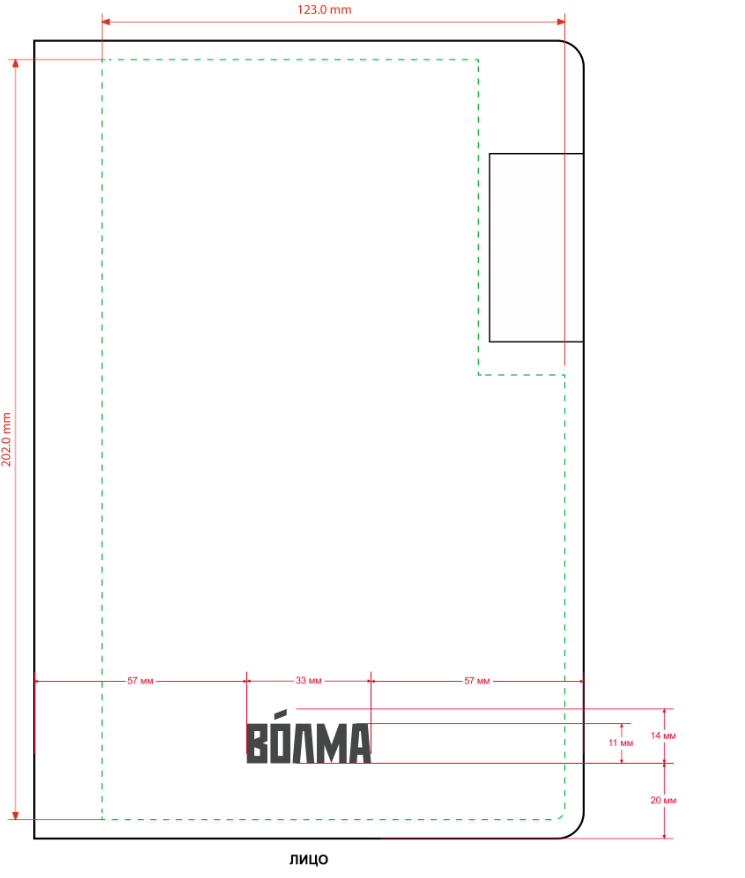 БрендoPenМодельРучка шариковая ScriboАртикул10571.11Цветсеро-стальнаяМатериалметаллОригинал-макетыМакеты предоставляются Заказчиком в соответствии с требованиями Исполнителя ,приложен к ТЗНанесение(брендирование)Лазерная гравировка ,размер гравировки 16*5 ммТираж1700 штСрок поставки До 14 ноября  2022г. (разовая поставка)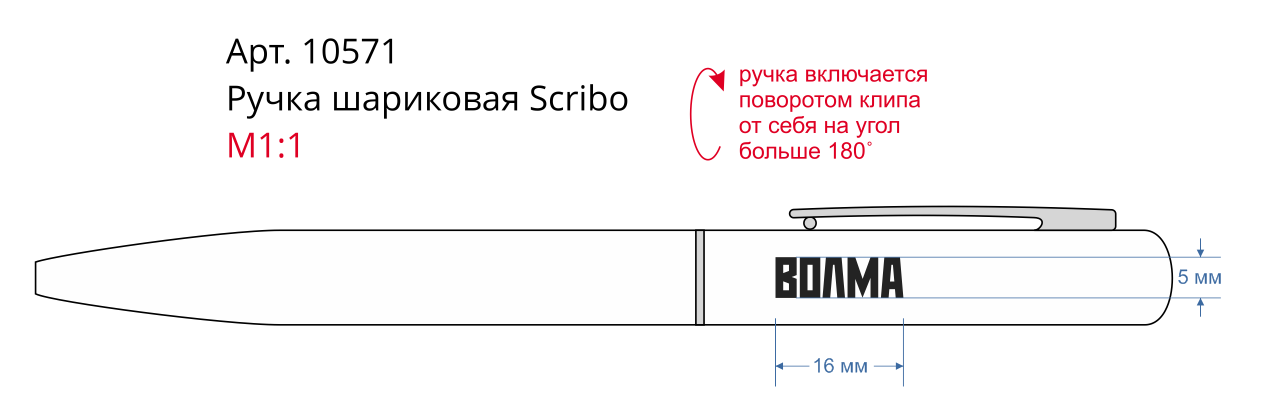 